NOTICE IS HEREBY GIVEN that The Board of Directors of Central Louisiana Human Services District Board will conduct its monthly meeting on Thursday, February 6th.  The meeting will be held at 5411 Coliseum Blvd, Alexandria, LA  The tentative agenda follows:	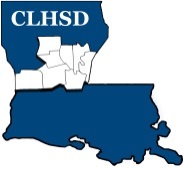 Central Louisiana Human Services DistrictBoard Meeting Agenda February 6, 2020 @ 5:30 p.m.  Call to Order/QuorumPrayer/PledgeRead and Approve February 2020 Meeting Agenda   Solicit Public Comment RequestsApproval of Minutes  January 2020 Board Meeting Minutes District ReportsFinancial Report- ED Monthly Report  Policy Reviews Executive Limits: II. E. Financial Condition & Activities w/corresponding procedure – Non Appropriated Funds Board Business  Members Term Wishes Annual Bylaws Review – Dr. Moore, Committee Chair Board Development/Training Topic –Residential Treatment    Questions/Comments as SolicitedNext Month – March Executive Limits – No Executive Limits Board Business  - Annual Retreat Training Topic – No training topic   AnnouncementsNext meeting – March 5, 2020 (Retreat)Place:  CLHSD Conference RoomTime:   9 a.m. until completionAdjourn (Vote)